Quaternary Ammonium Salts Based on (-)-Borneol as Effective Inhibitors of Influenza VirusAnastasiya S. Sokolova,*a Оlga I. Yarovayaa, Darya V. Baranovaa, Anastasia V. Galochkinab, Anna A. Shtroc, Sophia S. Borisevichd, Yuriy V. Gatilova, Vladimir V. Zarubaevb, Nariman F. SalakhutdinovaaN.N. Vorozhtsov Novosibirsk Institute of Organic Chemistry, Siberian Branch, Russian Academy of Sciences, Lavrentjev Avenue 9, 630090 Novosibirsk, RussiabPasteur Institute of Epidemiology and Microbiology, 14 Mira str., 197101 St. Petersburg, RussiacDepartment of Chemotherapy, Influenza Research Institute, 15/17 Prof. Popova St., 197376 St. Petersburg, RussiadLaboratory of Chemical Physics, Ufa Institute of Chemistry Ufa Federal Research Center, 71 Pr. Oktyabrya, 450078, Ufa, RussiaCorresponding author: *Dr. Anastasiya S. Sokolova, Ph.D., tel.: +7-383-330-88-70, e-mail: asokolova@nioch.nsc.ruSUPPORTING INFORMATIONNMR 1H and 13C spectra of the compounds 6, 7, 10a, 10c, 11a, 11bCompound 6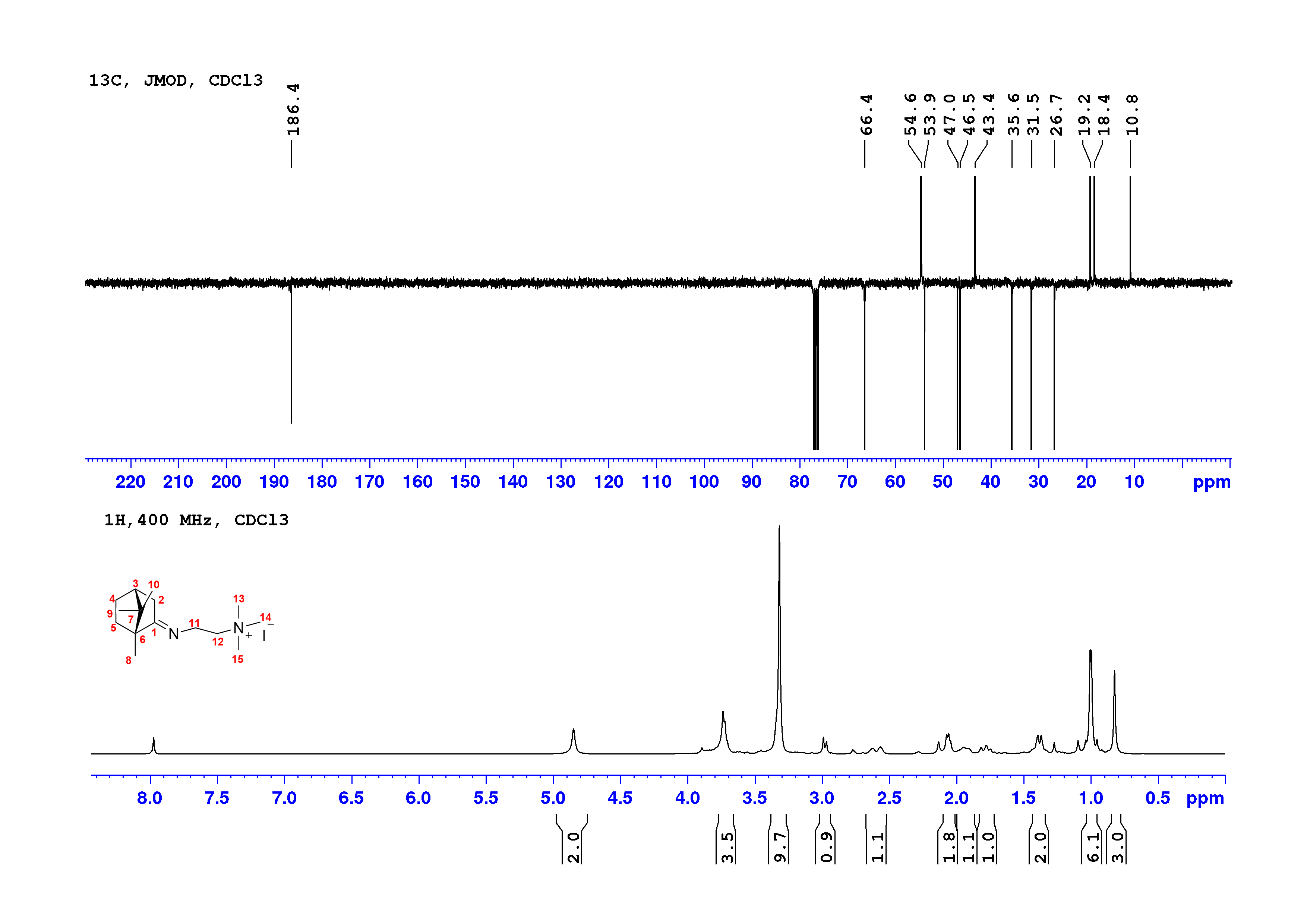 Compound 7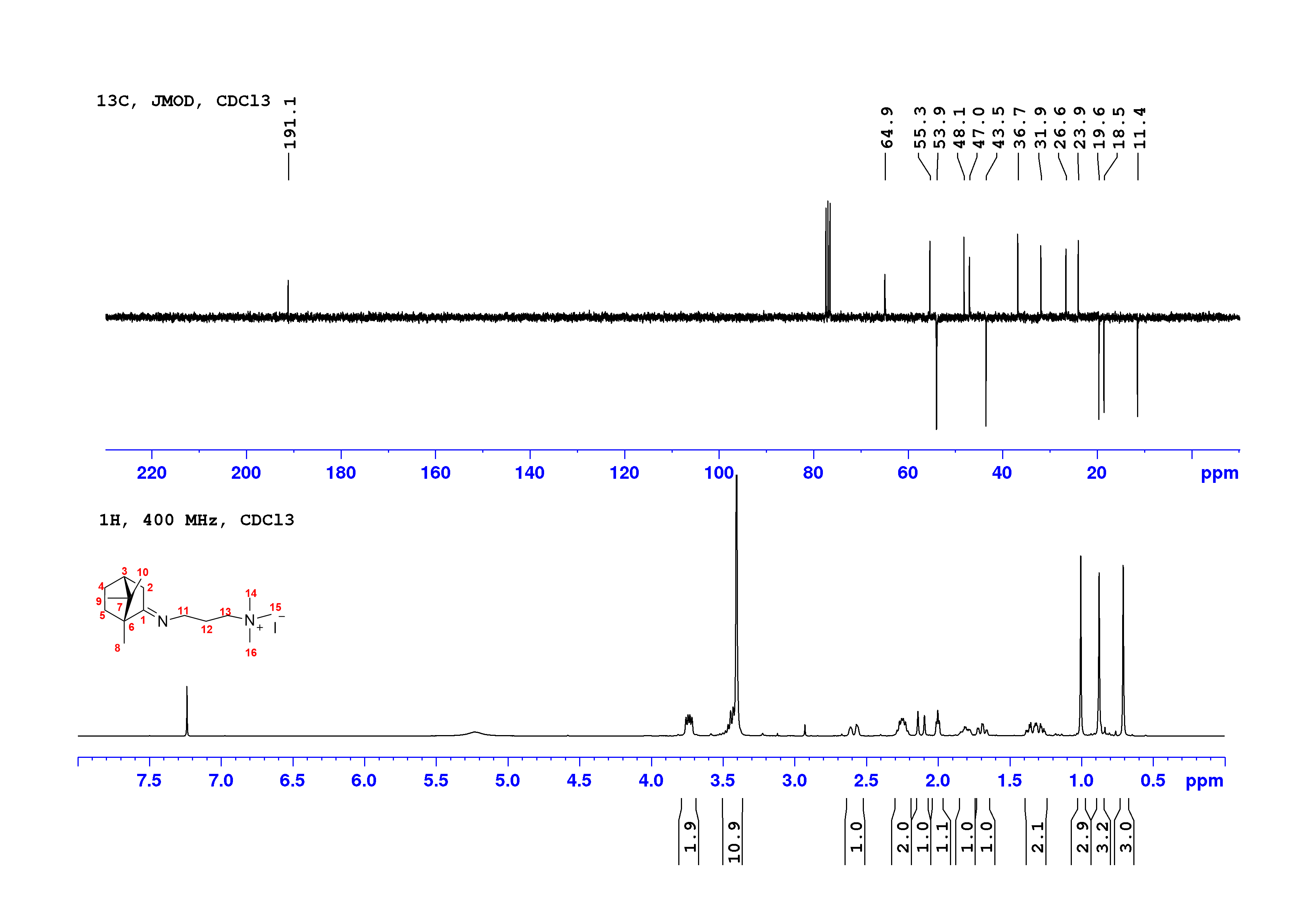 Compound 10a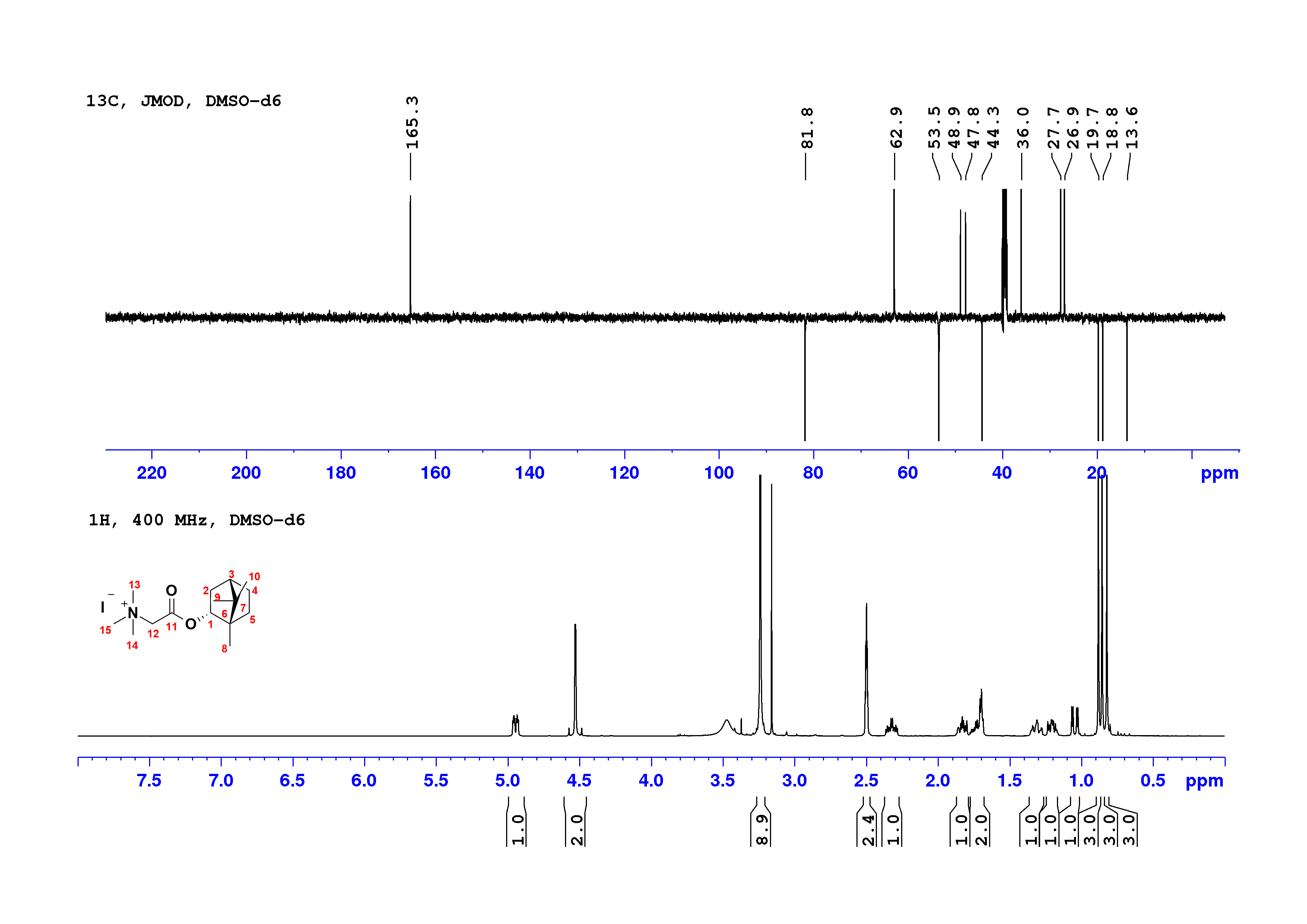 Compound 10c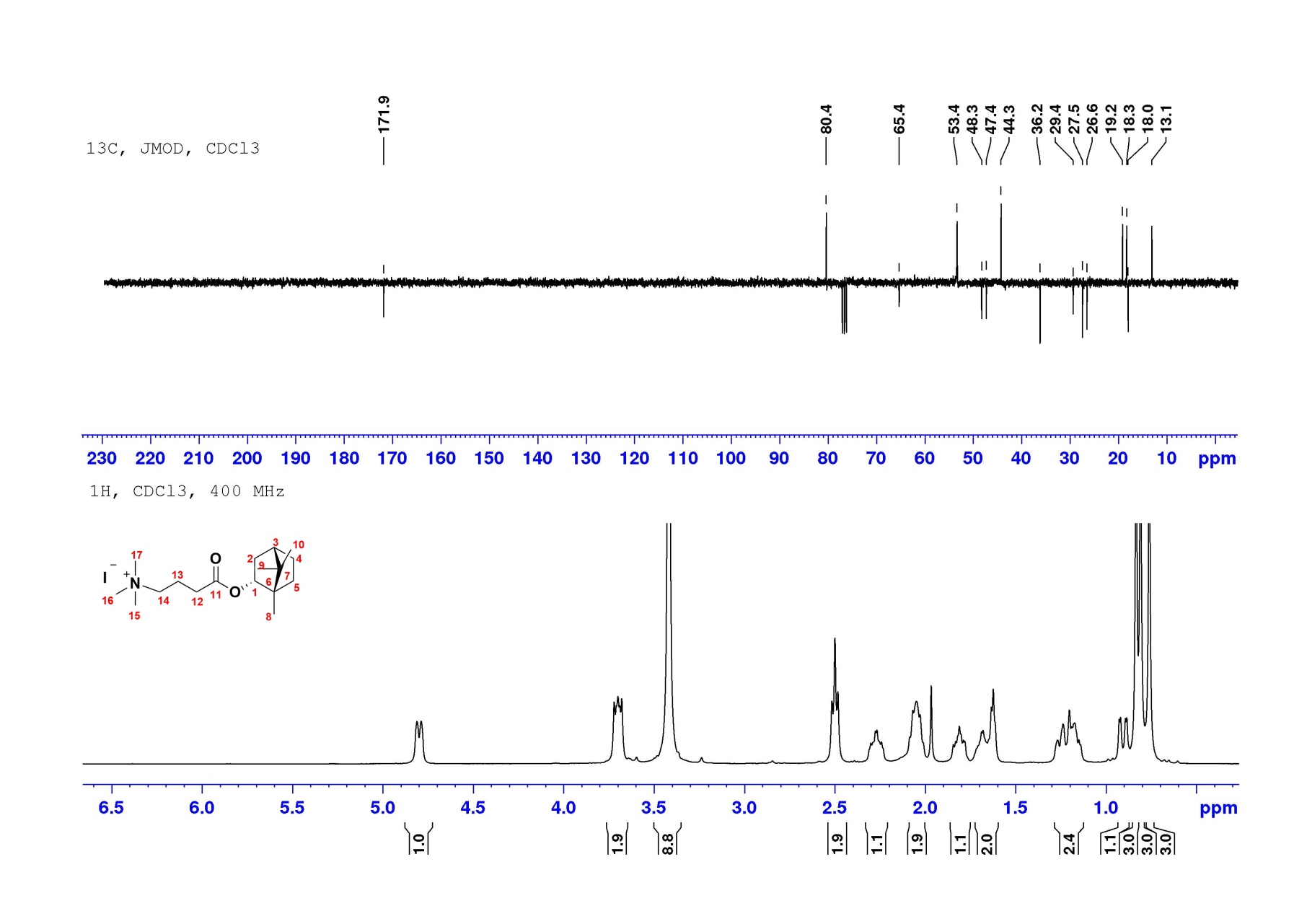 Compound 11a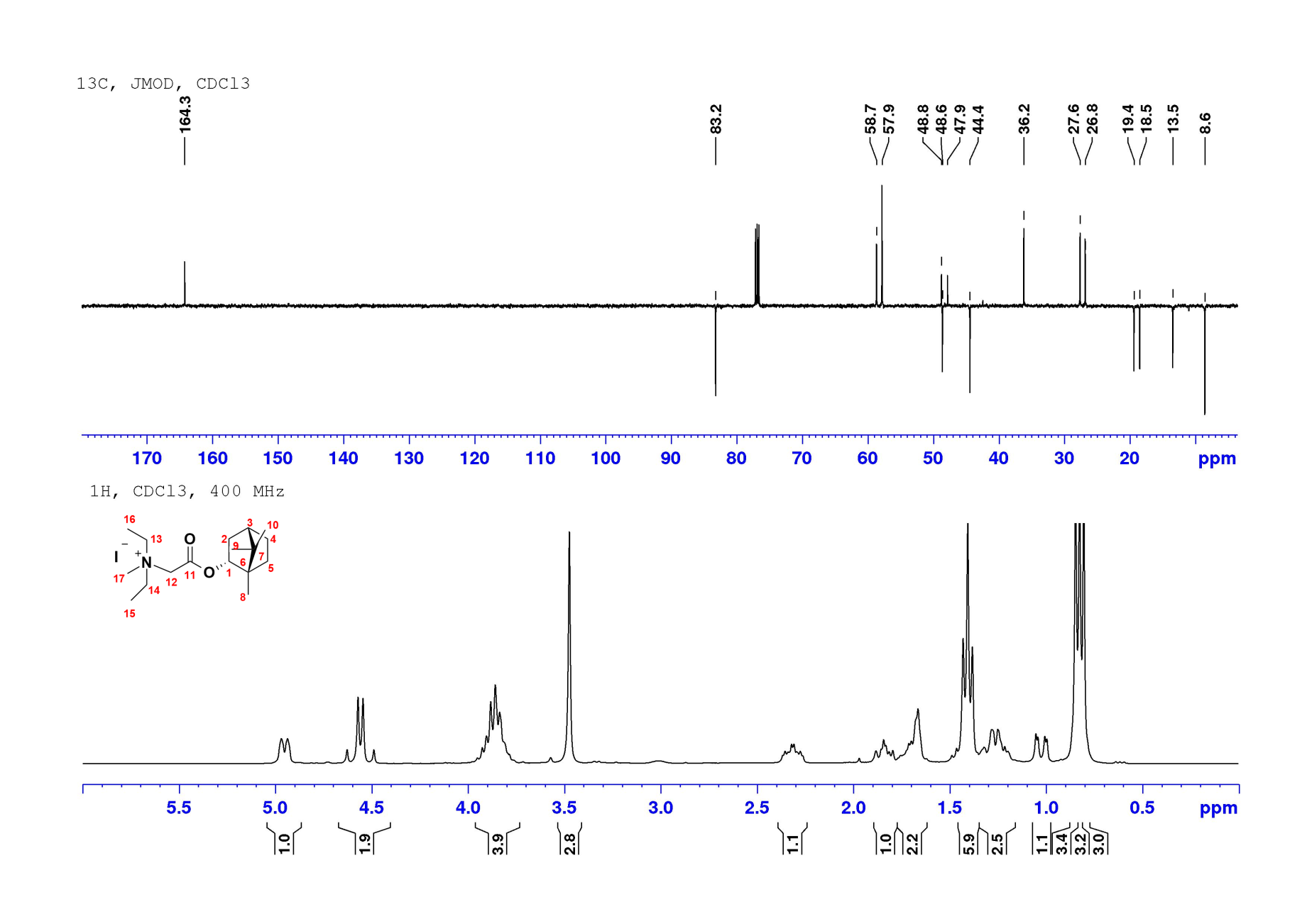 Compound 11b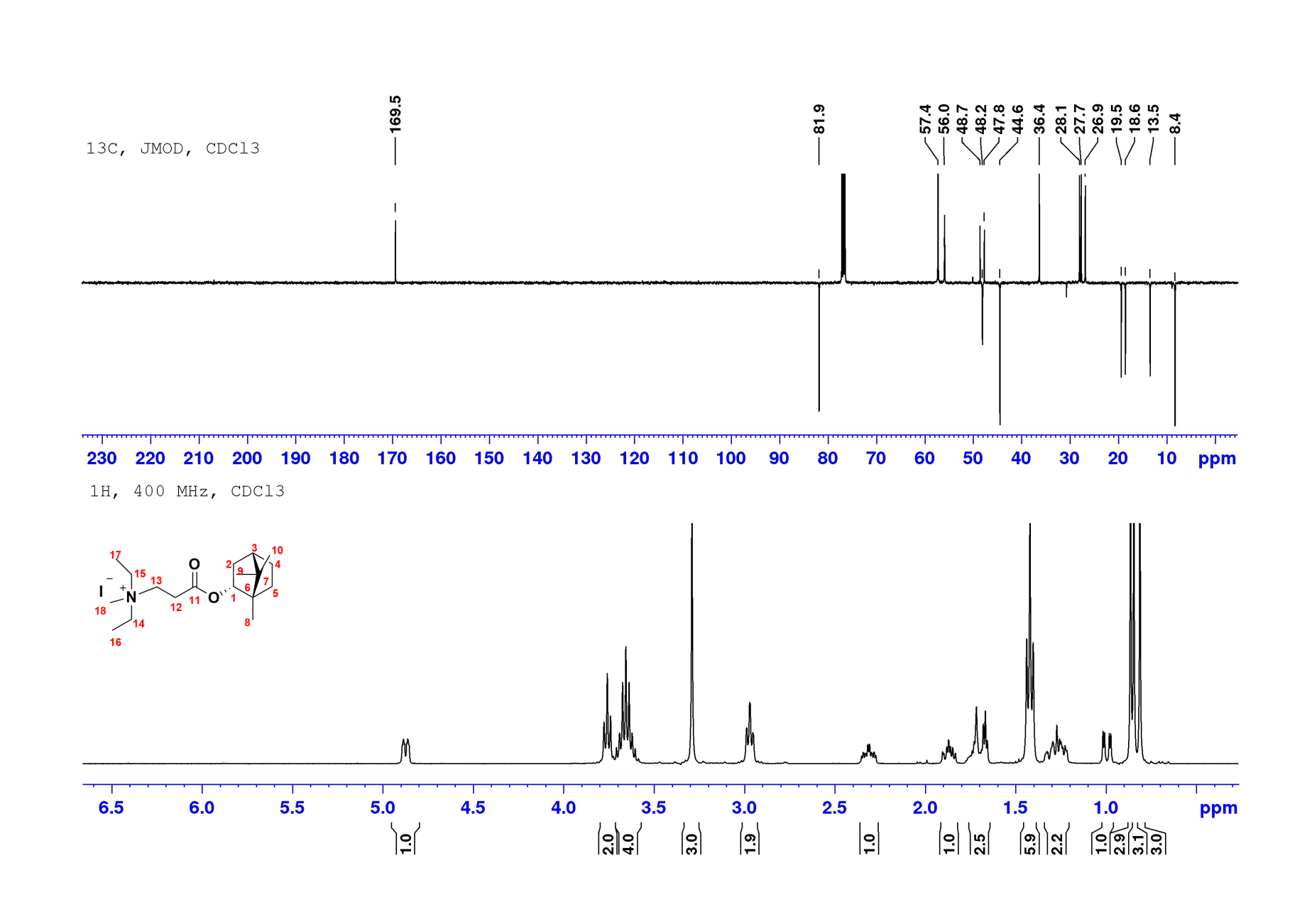 